RKP: 3148Matični broj:	03283089OIB: 13812320938Grad: ZagrebUlica Svetošimunska 107Razina: 11Razdjel: 109Šifra djelatnosti: 8423Šifra grada: 133Oznaka Razdoblja: 01.01.-30.06.2023.Zakonski predstavnik:  Blanka ŠuljakB I LJ E Š K E               UZ FINANCIJSKO IZVJEŠĆE  ZA RAZDOBLJE OD 01.01. DO 30.06.2023.Temeljem članka 13. Pravilnika o financijskom izvještavanju u proračunskom računovodstvu („Narodne novine“ broj:3/15., 93/15., 135/15., 2/17., 28/17., 112/18., 126/19., 145/20., 32/21.) dostavljamo bilješke koje predstavljaju dopunu podataka uz financijske izvještaje za razdoblje 01.01.-30.06.2023. godineOsnovna djelatnost : Zatvorska bolnica u Zagrebu je kaznionica u sastavu Uprave za zatvorski sustav i probaciju, Ministarstva pravosuđa i uprave, u kojoj se izvršava kazna zatvora i uz kaznu izrečena i sigurnosna mjera obveznog psihijatrijskog liječenja kao i pružanje zdravstvene zaštite oboljelim zatvorenicima kojima je indicirano liječenje, te zbrinjavanje bolesnika oboljelih od širokog spektra bolesti.B I LJ E Š K EUZ IZVJEŠTAJ OPRIHODIMA I RASHODIMA, PRIMICIMA I IZDACIMA ZA RAZDOBLJE01.01.– 30.06.2023. GODINEBILJEŠKA BROJ 1.PRIHODI POSLOVANJA iznose 2.206.905,27 eura te su  povećani za 10,3% u odnosu na isto razdoblje prethodne godine, a odnose se na:-   financiranje rashoda poslovanja,-   vlastiti prihodi (naplate fotokopiranja zatvorenicima, sprovođenje zatvorenika do banaka,naknade šteta, te naplate najma dijela poslovnog prostora na kojem su instalirani samoposlužni aparati, naplata po Ugovoru s gospodarskim subjektom „Automatic servis“ d.o.o., uz suglasnost Središnjeg ureda, prihodi od naplate neopasnog otpada – ambalaže od papira i kartona po ugovoru sklopljenom s gospodarskim subjektom DS Smith Unijapapir Croatia d.o.o., te prihod od rabata od prodaje cigareta i duhanskih proizvoda.Prihodi od pruženih usluga - nalazi se povećanje od 34.2% u odnosu na isto razdoblje prethodne godine, a odnosi se na naplatu najma dijela poslovnog prostora na kojem su instalirana dva samoposlužna aparata po ugovoru sklopljenim s gospodarskim subjektom „Automatic servis“ d.o.o. (mjesečni najam iznosi 13,34 eura), prihod od rabata od prodaje cigareta i duhanskih proizvoda, naplate fotokopiranja zatvorenicima, sprovođenje zatvorenika do banaka.BILJEŠKA BROJ 2.RASHODI POSLOVANJA iznose 2.168.975,39 kn te su za 10,3 % veći  nego u prethodnom razdoblju.Šifra 31 Rashodi za zaposlene povećani su za 10,8 % u odnosu na prethodno razdoblje radi povećanja osnovice na plaću.Šifra 31 Rashodi za zaposlene povećani su za 10,8 % u odnosu na prethodno razdoblje radi povećanja osnovice na plaću.Šifra 3111 Plaće za redovan rad povećani su za 9,00 % u odnosu na prethodno razdoblje radi povećanja osnovice na plaću. Razlika u odnosu na doznačena sredstva iznose 0,02 centa, radi se o povratu sredstava na račun nakon isplate plaća za mjesec travanj. Šifra 3114 Plaće za posebne uvjete rada iznose 6.726,59 a odnose se na rad medicinskih sestara i doktora  s osobama oboljelih od COVID-a te pripadajućeg dodatka od 10% na uvjete radaŠifra 312 Ostali rashodi za zaposlene; povećanje za 42,6 % u odnosu na prethodno razdoblje što je rezultat rashoda za otpremnine djelatnika koji su otišli u mirovinu u 2023.godini.Šifra 32 Materijalni rashodi veći su  08,3 % i ukupno iznose 414.340,47 eura., Šifra 321 Naknade troškova zaposlenima; povećanje za 4,7 % i ukupno iznose 54.567,03 euraŠifra 3211 Službena putovanja; povećani su za  130,0% radi ukidanja strogih covid mjera  te ponovnog organiziranja tečaja, edukacija i radionica na kojima su službenici sudjelovali.Šifra 3212 naknade za prijevoz, za rad na terenu i odvojeni život iznose 53.293,04 eura.Šifra 3213 Stručno usavršavanje zaposlenika smanjen je za za 16,9%  i iznose 730,70 eura.Šifra 3221 Rashodi za uredski materijal i ostali materijalni rashodi  povećani su  za  35,3 %  u odnosu na prethodno razdoblje iz razloga što se dio uredskog materijala koji se prije besplatno dobivao iz Kaznionice Glina sada kupuje putem jednostavne nabave.Šifra 3222 Materijal i sirovine nalazi se povećanje od 22,7 % iz razloga povećanih nabava lijekova i medicinsko potrošnog materijala za liječenje pacijenata..Šifra 3223 Energija, imamo smanjenje od 16,20%. I iznose 67.597,63 eura.Šifra 3225 Sitni inventar i auto gume, povećani su za  134,50%, razlog povećanja ja nabavka novih auto guma za sva vozila jer su stare gume dotrajale.Šifra 3233 Usluge promidžbe i informiranja smanjeni su za 52, %,  i iznose 2.638,80 euraŠifra 3234 Komunalne usluge; povećanje  za 9,00 %   iz razloga povećanog zbrinjavanja i odvoza otpada (rashodovanih osnovnih sredstava i sitnog inventara) u odnosu na prethodnu godinuŠifra 3237 Intelektualne i osobne usluge povećani su za 61,00% iz razloga što je dio doktora otišao u mirovni i bila je potreba za zapošljavanjem doktora na ugovor o djelu.Šifra 3291 Naknade za rad predstavničkih i izvršnih tijela, povjerenstava i sli povećanje za 79,7% iz razloga što se povećao broj radno sposobnih zatvorenika. Šifra 3293 Reprezentacija povećanje od 133,13%  iznose 233,13 eura.Šifra 3295 smanjenje za 100% a odnose se na novčanu naknadu zbog nezapošljavanja invalidnih osoba.Šifra 34 Financijski rashodi povećanje za 21,0%Šifra 3431 Bankarske usluge i usluge platnog prometa povećanje za 21,0%  razlog povećanja bankarskih usluga i usluga platnog prometa ( povećan broj transakcija).Šifra 4221 Uredska oprema i namještaj  povećanje za za 100% i iznose 497,55 eura, razlog povećanja je preuređivanje ljekarne i liječničkih prostorija što je zahtijevalo nabavku novog namještaja. Šifra 4223 Oprema za održavanje i zaštitu  povećanje za za 100% i iznose 632,33 eura, razlog povećanja je nabavka novih klima uređaja. Šifra 451 Dodatna ulaganja na građevinskim objektima povećali su za  100%  iz razloga što je bila potreba ra rekonstrukciju  kompletno cijele prostorije u koju je stavljen novi RTG aparat, sanacija vrelovoda. B I LJ E Š K EUZ IZVJEŠTAJ O OBVEZAMA-  30.06.2023. GODINEstanje obveza na kraju izvještajnog razdoblja iznosi: 343.310.89 eura od čega se:na nedospjele obveze odnosi 342.465,29 eurana dospjele obveze prema dobavljačima odnosi 845,60 euraNedospjele obveze obuhvaćaju: Plaće zaposlenih u ukupnom iznosu 294.872,34eura  (isplata u srpnju 2023.),Ugovori o djelu  u iznosu 6.898,25 eura (isplata u srpnju 2023.),Obveze proračunskih korisnika za povrat u proračun u iznosu 26.659,11 eura (bolovanja na teret HZZO )Obveze prema dobavljačima u iznosu 14.035.69 kn U Zagrebu, 07 srpanj 2023. godineOsoba za kontaktiranje:, Sanja BilokapićTelefon: 01/2383-804Odgovorna osoba: upraviteljica Blanka Šuljak									           UPRAVITELJICA						M.P.		    	                Blanka Šuljak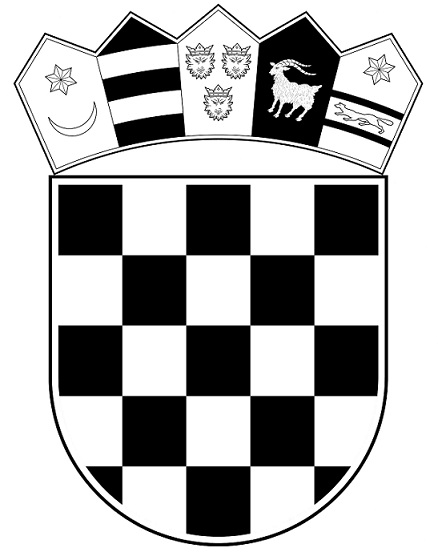 REPUBLIKA HRVATSKAMINISTARSTVO PRAVOSUĐA I UPRAVE      UPRAVA ZA ZATVORSKI SUSTAV                          I PROBACIJU            Zatvorska bolnica u ZagrebuKLASA: 400-02/23-01/20URBROJ: 514-10-05-07-06/01-23-02Zagreb, 07.07 2023.